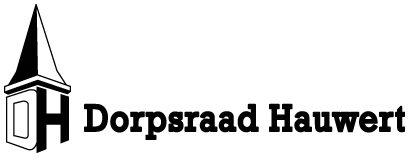 Secretariaat, Jan Kempenaar, Papenveer 20e-mail adres: jankempenaar@hotmail.comwebsite: www.dorphauwert.nlVerslag dorpsraadvergadering Hauwert 5 juni 2019                  Agendapunten: Opening / mededelingen/ ingekomen mails/brievenDe dorpsraadvergadering wordt geopend door Gerard Meijerink, de roulerende voorzitter van de dag. Afbericht ontvangen van Co Vlaar, Bart Groot, Selma Cool (ziek) en Edward Roozendaal die Piet Bankersen als representant van de biljartvereniging heeft afgevaardigd.Voortgang wegonderhoudIn tegenstelling tot de aangegeven volgorde van de agenda wordt er gestart met de Voortgang wegonderhoud en dan vooral met de aanpak van het kruispunt. De toelichting wordt door Linsey van Hassel, vertegenwoordiger van het Hoogheemraadschap aan de hand van een uitgewerkt plan gegeven. Zoals al op de borden in het dorp te zien is zullen de werkzaamheden op 17 juni aanvangen en zoals het er nu naar uitziet op 26 juli afgerond zijn. De aanpak is conform de eerder gemaakte afspraken waarbij de belangrijkste wijziging ten opzichte van de huidige situatie is dat het kruispunt meer uit elkaar getrokken wordt waardoor auto’s in de richting Oostwoud en andersom niet  in één keer het kruispunt kunnen passeren. Voor het doorgaand verkeer zullen tijdens de werkzaamheden wel beperkte afsluitingen plaatsvinden. De aanwonenden zijn via brieven van de aannemer (Heijmans) op de hoogte gesteld van de consequenties waarbij een beperkte afsluiting tijdens het asfalteren onvermijdelijk zal zijn. Het is in ieder geval positrief dat na een aantal jaren van overleg en vertraging het kruispunt eindelijk goed  wordt gepakt!  Verder gaf Linsey nog aan dat de drempel bij het kombord aan de Hauwert bij het “Westend”(bij Dorpsstraat Nibbixwoud  nummer 119)  in verband met geluidsoverlast verwijderd zal worden en er alleen een versmalling overblijft. Ook de brievenbus die naast de stolp van Joris Ruiter staat wordt verplaatst naar het parkeerterrein tussen de kerk en het dorpshuis. Het wegdek van de Heemraad Witweg  tussen de brug en Oostwoud wordt overigens gelijktijdig aangepakt en vernieuwd.Andere opmerkingen vanuit de aanwezigen over het wegonderhoud betroffen het aflopen van de klinkerweg op de Hauwert  tegenover nummer 90 en ook de opstaande randen van het fietspad bij de kruising van de Tuinstraat en de Zwaagdijk worden als gevaarlijk ervaren. Beide punten zullen onder de aandacht van het Hoogheemraadschap gebracht worden.  (actie Dorpsraad). Het verbeteren van de veiligheid op de Tuinstraat en dan vooral voor fietsers en wandelaars is een aandachtspunt waar Jeroen Schaft en Bart Groot zich mee bezig houden, en deze zijn hierover in gesprek met de desbetreffende gemeente ambtenaar  (Marc Meendering)Verslag vergadering 20 maartOp het verslag van 20 maart zijn geen verdere opmerkingen gemaakt waardoor deze is goedgekeurd. Wel een aandachtspunt is het bijhouden van de verslagen en agenda’s op de website Dorphauwert .nl wat al een tijd niet heeft plaatsgevonden (actiepunt: Aris)Voortgang aanpak schoolpleinOp dinsdag 28 mei is de werkgroep die zich inzet voor de vernieuwde aanpak van het schoolplein weer bijeengekomen en daar zijn de volgende zaken besproken. Er zijn nu twee uitgewerkte offertes van hoveniers/aannemers die het geheel aan kunnen pakken waarbij er nu ook bekeken wordt wat door het dorp zelf gedaan kan worden om op die manier de kosten te verlagen. Door het komende vertrek van Marc Meendering bij de gemeente is Mohammed Saber nu degene die de contacten met de werkgroep vanuit de gemeente gaat onderhouden en ook projectmanagers rol op zich zal nemen. Hij heeft hier door een vergelijkbaar project ervaring mee opgedaan.De volgende stappen staan nu op het programma:Verder overleg met de buurtbewoners aan de hand van het uitgewerkte planOp 18 juni is er een eerste offerte presentatie in de schoolPresentatie juni/juli in dorpshuis voor geïnteresseerdenVerdere verfijning en uitwerking van de zelfwerkzaamheidHet dichtzetten van het financiële planPresentatie ontwerper plan begin september in de dorpsraadvergaderingHet plan heeft een brede steun in de gemeenschap en ook bij de verdere betrokkenen en komt in juni ook in de raad bij de bespreking van de lente nota.Vuurwerkbeleid gemeenteDoor Karin Kaag wordt uitleg gegeven over het vuurwerkbeleid waar door de gemeente gedacht wordt aan vuurwerkvrije zones aangezien het in een aantal kernen in Medemblik nadrukkelijk speelt. Ook het gevaar voor stolpen en huizen met een rieten dak speelt hierbij een rol. Lastig is dat de gemeente geen handhavingscapaciteit heeft en een en ander daardoor op vrijwillige wijze en vanuit de kernen plaats moet vinden.     Door de aanwezigen bij de vergadering wordt het overigens niet gezien als een groot probleem, met uitzondering van individuele gevallen waar langdurig en met veel knalvuurwerk het nieuwe jaar wordt ingeluidt. Indien er bij andere inwoners van Hauwert  toch problemen zijn met het vuurwerk rond Oud en Nieuw dan kan  men dit bij de Dorpsraad kenbaar maken.Onderhoud EgboetswaterDe gemeente heeft de afkalving van de oevers van het Egboetswater door plaatsing van boomstammen en verankering verzekerd en voor de aanpak van de schiereilanden is er een voorraad boomstammen neergelegd. De feitelijke uitvoering blijft echter in verband met het ontbreken van budget vooralsnog liggen, maar de verwachting is wel dat het in het najaar plaats gaat vinden.Berichten van de ledenDe meeste verenigingen zoals biljart, kaartclub, meer bewegen, vrouwen samen verder en koersbal hebben het jaar afgesloten en starten na de vakantie weer op.De toneelvereniging is een nieuw stuk aan het voorbereiden en ook Zanglust is druk bezig met de opzet van het 100 jarig jubileum begin november. De IJsclub geeft nog aan uit de KNSB te zijn gestapt (voegt te weinig toe!) en het Kosterfonds vergadert medio juni en heeft een aanvraag liggen van Zanglust voor het jubileum. Hauwert in Concert start op 20 september weer met een concert van Marianne Ligthart. Het dorpshuis is in gesprek met de gemeente voor een subsidie ten behoeve van de vernieuwing van het voetbalveld en het doortrekken van de subsidie voor het Dorpshuis na afloop van de huidige periode. Tevens is de mogelijke overdracht van het eigendom van het 1e voetbalveld aan de gemeente onderwerp van gesprek. Daarnaast gaat de Stichting Dorpshuis in gesprek met de Dorpsraad voor een mogelijke samenwerking en deze afspraak staat in juni gepland.De Hauwerter Rakkerz hebben op 12 juni een speeldag in Papenveer Noord die dan voor verkeer afgesloten zal zijn.RondvraagTen aanzien van de woningbouw in het dorp is de status ten opzichte van het vorige verslag niet gewijzigd en is er deze maand in de Raad een bespreking over de algemene aanpak van de gemeente. Hierbij speelt dat tijd- en projectleidersgebrek bij de gemeentelijke afdelingen ervoor zorgen dat er een vertraging in de voortgang is ontstaan waar niemand blij mee is!Voor de bel van de kerk, waarvan we als dorp graag willen dat deze weer gaat slaan, wordt nu een offerte bij een klokkenmaker aangevraagd waarbij mechanisatie van het proces het sleutelwoord is.Bewoners van Papenveer Noord maken meldingvan onverlaten die ’s nachts met bootjes losstaande zaken zoals barbecues uit de tuinen ontvreemden. Er is een whattsapp groep en deze wordt nu nadrukkelijk ingezet om een ieder te informeren als er wat loos is.De plaquette bij de Vijzel aan de Hauwert ligt los en aangezien de Dorpsraad verantwoordelijk is voor het onderhoud van dit monument moet dit aangepakt worden. Piet Bankersen die ook nog met de opzet van dit monument  betrokken is geweest geeft aan het te willen onderzoeken en te herstellen. Ook de beplanting begint het monument zo langzamerhand te overwoekeren en bij de gemeente is het verzoek neergelegd om dit te verbeteren.Karin geeft nog aan dat het voor de subsidietoekenning aan de Dorpsraad van belang is dat er actief gebruik gemaakt wordt  van social media  om de bewoners van Hauwert te informeren.SluitingDoor Gerard wordt een ieder bedankt voor de aanwezigheid en dan met name de Raadsleden en Karin Kaag waarbij het jammer is dat zo weinig vertegenwoordigers van de verschillende verenigingen aanwezig waren.Vergaderingen 2019: 25 september20 november